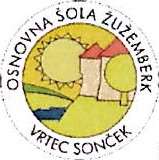 Osnovna šola Žužemberk – Vrtec Sonček
Baragova cesta 1 
8360 ŽužemberkDatum: 20.6.2023ZAPISNIK
druge seje Sveta staršev, ki je potekala v ponedeljek, 12. junija ob 18:0 uri, preko Zooma.Prisotni član: Lista prisotnih je priloga k zapisniku. Dnevni red: Dnevni red:1.	Pregled in potrditev zapisnika prejšnje seje.2.	Kratko poročilo o realizaciji Letnega delovnega načrta za šolsko leto 2022/2023.Pregled zapisnika prejšnje seje.  Prednostne naloge.Realizirani skupni tematski sklopiObogatitvene dejavnosti.Sodelovanje z zunanjimi sodelavci in starši.Gledališke/lutkovne predstave.Sodelovanje pri projektih.Plačljive dejavnosti:Natečaji.Stalno strokovno spopolnjevanje delavk in vzgojiteljski zbori.Zbiralne akcije starega papirja.Solidarnostne akcije.Božično-novoletna tržnica.Razstave.Praktikantke.Nastopi.Potrebe enote Medo in Jurček.18. Zaključki šolskega leta. 3.	Predlogi in pobude. 4.	Razno.K točki 1: Pomočnica ravnateljice ga. Lilijana Hrovat je prebrala zapisnik Sveta staršev s prejšnje seje. Zapisnik je bil soglasno potrjen.
K točki 2: 
Ga. Lilijana Hrovat je prebrala vse prednostne naloge, ki se so izvajale v šolskem letu 2022/2023.K točki 3: Ga. Lilijana Hrovat je obrazložila vse dejavnosti, ki so se dogajale v vsak mesec posebej v tekočem šolskem letu.K točki 4Ga. Lilijana Hrovat je predstavila vse obogatitvene dejavnosti, ki so se odvile v tekočem šolskem letu.K točki 5: 
Pregledali smo tudi sodelovanje z zunanjimi sodelavci in starši. Neformalni del je bil zelo dobro obiskan, prav tako pa so bili tudi predstavljeni nekateri poklici staršev. Ga. Lilijana Horvat je tud pohvalila dobro sodelovanje s svetovalno službo, z go. Tanjo Fabjančič. Zelo dobro so sodelovali z vrtcem iz Prevole, z go. Mojco Podpadec in ravnateljem OŠ Prevole.K točki 6, 7 in 8:
Ga. Lilijana Hrovat je predstavila, katere lutkovne prestave so potekale, kdo je sodeloval pri projektih in katere plačljive obveznosti so se izvajale v tekočem šolskem letu.K točki 9 in 10:
Pregledali smo natečaje vsa strokovna izobraževanja delavk. Prav tako so bili izvedeni vsi strokovni aktivi.Izvedeni so bili skupni organizacijski sestanki in sestanki po enotah, tako imenovani hišnisestanki, ki zaradi velikega števila odsotnih delavk skozi celo leto niso bili redno vsak teden,ampak bolj po potrebi.Izvedene so bile hospitacije »UČNI SPREHODI«, po vseh skupinah, razen v skupin sovic.K točki 11:Potekali sta dve akciji zbiranja papirja, saj se je na prvi akciji zbralo premalo papirja za odvoz.K točki 12 in 13:Ga. Lilijana Horvat je prebrala koliko denarja se je zbralo na akcijah in za kaj se je ta denar tudi porabil.K točkam 14, 15, 16, 17 in 18.Ga. Lilijana Hrovat je predstavila vse razstave, vse praktikantke, kdo vse je opravil nastope in kakšne so potrebe v enoti Medo – Dvor in enoti Jurček – Žužemberk.K točki 20:Zaključek v enoti Medo je potekal na temo srednjega veka, bil je zelo dobro obiskan. Enota Jurček je imela skupen zaključek v telovadnici (zaradi slabega vremena). Zaključka sta se udeležila tudiravnateljica in župan.Ga. Lilijana Hrovat in ga. Mija Penca Vehovec sta se vsem prisotnim zahvalili za pozornost. 
Seja je bila zaključena ob 19. uri. Datum: 20.6.2023.                                                                                 Zapisala: Jožica Anžiček 